SINBAD THE FOUR - LEGGED SAILORFour members of Flotilla 10-08 visited the Barnegat Coast Guard Station on 10/25/17. Ed Quinn, a retired USCG Commander who served on the UCSGC Campbell, USCG L/S Relief, USCGC Gallitin, USCGC Courier in the late 50's and 60's, led the group and was accompanied by Auxiliarists Antoinette Ring, Jim Baker and Stella Damceska. Ed who is a past Commanding Officer of RU Station Barnegat was delivering a check on behalf of the USCGC Campbell Association for the upkeep of the grave site of Sinbad the Sailor. The check was delivered to the current Commanding Officer, Paul Ashley.	Sinbad was one of the few canines to serve in the U.S. Coast Guard, and held several enlisted ranks including the rank of Chief Petty Officer aboard the USCGC Campbell. He was a black and white mixed beagle breed who served for 11 years aboard the Campbell.  During his service he was awarded 6 service ribbons for his dedicated service. They were as follows: American Defense Service Medal, American Campaign Medal, European-African-Middle Eastern Campaign Medal, Asiatic-Pacific Campaign Medal, and the World War all Victory Medal which he wore on his collar. He retired on September 21, 1948 with an honorable discharge at the Barnegat Station in New Jersey.	Upon our arrival we were met by about 20 ex-crew members of the USCGC Campbell and their wives. This group has been meeting there for the past 20 years and a warm sense of fellowship could be felt in the room. Ed Quinn proceeded to display all the memorabilia he had brought with him from all his past assignments in the USCG. There were patches, pins, badges, and hats. These items seemed to bring both old and new crew members together, as everyone came over to see the display. These were Ed Quinn’s personal items that he had earned during his service in the UCCG. You could see how Ed took pride in discussing the items he had brought. We finished off with a pizza lunch and then a tour of one of the 47-foot Patrol boats docked there.	Ed Quinn and his former shipmates of the USCG Cutter Campbell Association have dedicated the last 20 years to keep the memory of Sinbad alive with the donations to the Barnegat Coast Guard Station. It has been a great honor to serve with Ed Quinn, who retired from the United States Coast Guard with 41 years of service. Ed has served as both Vice and Flotilla Commander for 10-08 and has been an Auxiliary member since the year 2000.Written by: Antoinette Ring, Flotilla 10-08, 1SR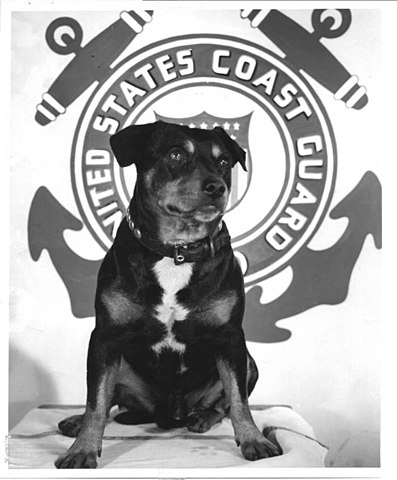 